Propozycje zabaw i aktywności14.04.20201. Słuchanie opowiadania Ewy Stadtmüller Wiejskie ustronie.Książka „Nowe przygody Olka i Ady” (s. 62–63) ilustracje do utworu.https://flipbooki.mac.pl/przedszkole/oia-aplus-ks/mobile/index.html#p=64– Nie uwierzycie, co się nam przytrafiło! – opowiadał przy kolacji dziadzio. – Postanowiliśmyz babcią zabrać was na parę dni na wieś, więc zacząłem szukać gospodarstwa agroturystycznego położonego w jakiejś ładnej i spokojnej okolicy. Znalazłem. Miejsce dobrze mi znane. Patrzę na nazwisko gospodarza – coś takiego! Mój kolega z dzieciństwa też nazywał się Maciszek, ale na imię miał Staś, a nie Janusz. Dzwonię. I cóż się okazuje…? – ten Janusz to rodzony syn Stasia.Ale było radości! Staś zaprosił nas do siebie razem z wnukami.– Pojedziemy na wieś? – ucieszyła się Ada.– Oczywiście – jeśli rodzice się zgodzą – zaznaczyła babcia.Na szczęście mama z tatą nie mieli nic przeciwko temu. Olkowi zdawało się nawet, że tata puścił oko do mamy, zupełnie jakby chciał powiedzieć: „Nareszcie będziemy mieli trochę czasu tylko dla siebie”.Gospodarstwo agroturystyczne, pod wdzięczną nazwą „Ustronie”, okazało się miejscem wymarzonym na odpoczynek. Pan Staś nie ukrywał wzruszenia.– Wasz dziadek przyjeżdżał tu z rodzicami na wakacje – opowiadał Olkowi i Adzie. – Chodziliśmy razem na grzyby i jagody, paśliśmy krowy…– Ma pan krowy? – zainteresował się natychmiast Olek.– A mam – uśmiechnął się kolega dziadka. – Ta starsza to Jagoda, a ta młodsza – Malina.– A kaczuszki? – chciała wiedzieć Ada.– Kaczuszki też są.Całe popołudnie dzieci spędziły na zwiedzaniu stajni, obory i kurnika. Adzie najbardziej podobało się karmienie kur i kaczek, a Olkowi – królików. Oboje z zachwytem przyglądali się, jak pan Staś czyści konia.– Co prawda do pracy w polu używam traktora – opowiadał pan Staś – ale kiedy do Januszaprzyjadą goście, to każdy dzieciak marzy, żeby wsiąść na prawdziwego rumaka.Olkowi natychmiast zaświeciły się oczy.– A czy ja… też mógłbym się przejechać? – zapytał z nadzieją w głosie.– Na koniu czy na traktorze? – chciał wiedzieć pan Staś.– Jak znam mego wnuka, to na jednym i drugim – zaśmiał się dziadzio.Trzy dni przeleciały jak z bicza strzelił. W tym czasie dzieci zdążyły zaprzyjaźnić się z Burym,który okazał się nadzwyczaj spokojnym koniem. Z Olkiem i Adą na grzbiecie spacerował po całym gospodarstwie, a w tym czasie prowadzący go za uzdę pan Stanisław opowiadał, jak mu się gospodarzy. Okazało się, że ma duże pole, na którym uprawia rzepak.– Musicie przyjechać w maju – zapraszał. – Zobaczycie, jak pięknie kwitnie.– Jak ty sobie, Stasiu, z tym wszystkim radzisz? – nie krył uznania dziadzio.– Wstaję o piątej, oporządzam zwierzęta, a potem po kolei robi się, co trzeba – odparł zadowolony gospodarz.– Wiesz, dziadziu, chyba będę rolnikiem – zwierzył się Olek, gdy trzeba było pożegnać wiejskie„Ustronie” i ruszać do miasta.– Byłbyś gotów na tak ciężką pracę? – zdziwił się dziadzio.– Jasne – kiwnął głową Olek.– A na wstawanie o piątej rano?– Nad tym musiałbym jeszcze popracować… – przyznał się największy śpioch w rodzinie.Pytania do opowiadania:− Co zobaczyły dzieci w gospodarstwie syna pana Stasia?− Co robili Olek i Ada podczas wizyty w gospodarstwie?− Jakie obowiązki ma do wykonania rolnik?2. Wykonanie karty pracy- książka „Nowe przygody Olka i Ady” cz.2 strona 33. 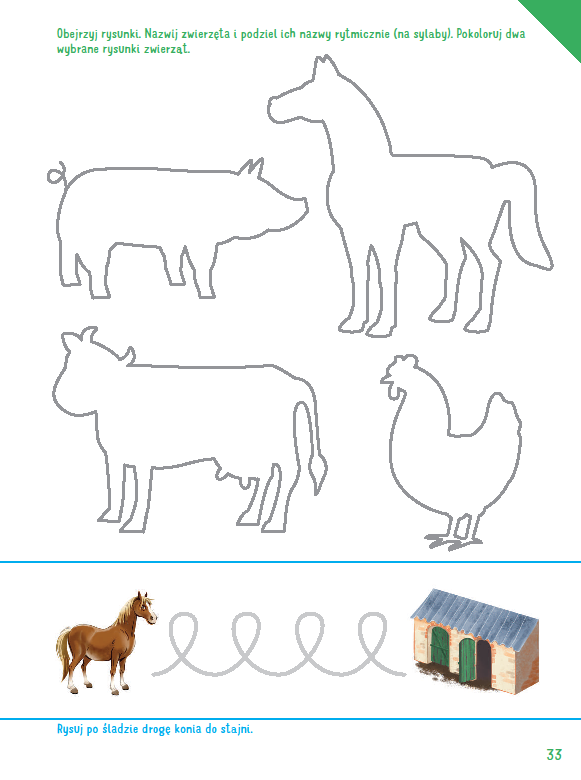 15.04.20201. Piosenka na dziś- „Dziadek Lulka farmę miał” .https://www.youtube.com/watch?v=lhVR1FDXS5E2. Naśladowanie odgłosów zwierząt mieszkających na wsi.https://www.youtube.com/watch?v=qQtJP40a1Iw3. Pokoloruj obrazek, policz znajdujące się na nim zwierzęta 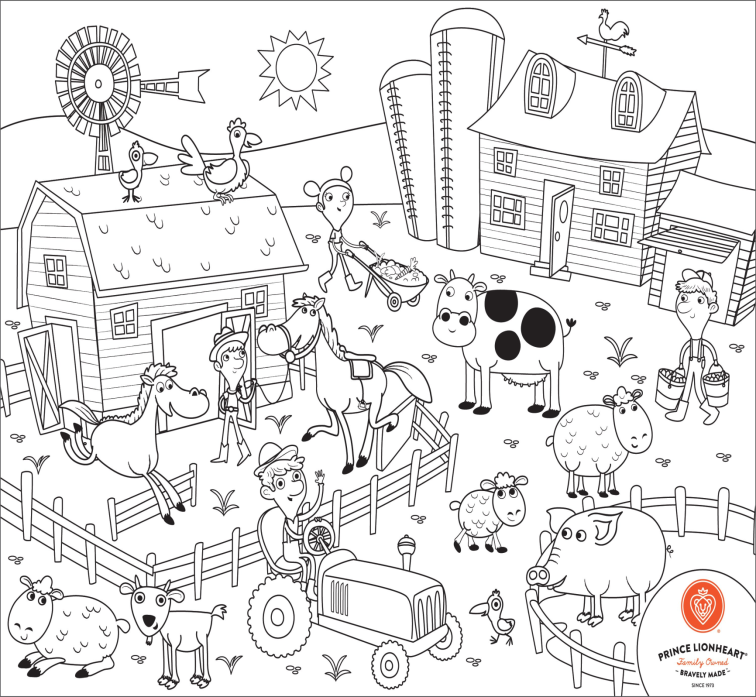 16.04.20201. Wykonanie kart pracy w książce „Nowe przygody Olka i Ady” - strona 34-36.2. Zabawa ruchowa „Pora karmienia”.Dziecko swobodnie maszeruje po pokoju/podwórku, naśladując sposób poruszania się kury. Na dźwięk tamburynu (może być inny instrument lub ustalony sygnał) zatrzymuje się, kuca i stuka palcem wskazującym w podłogę – je ziarenka.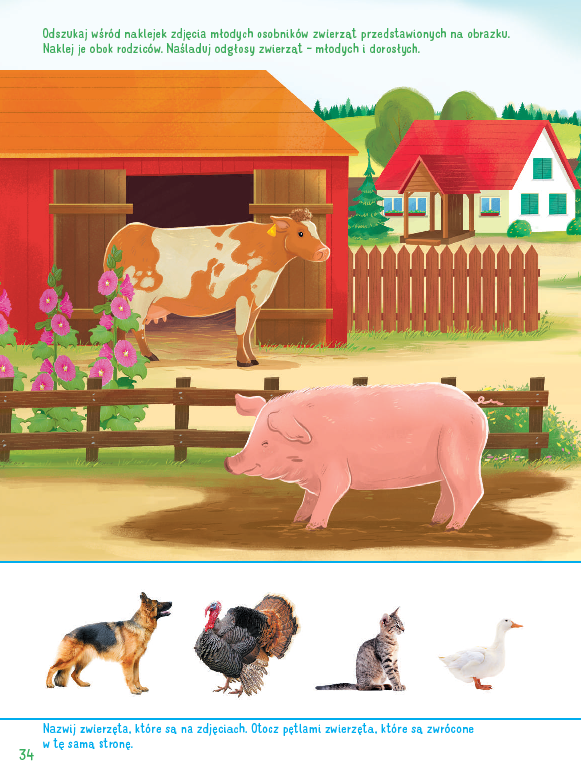 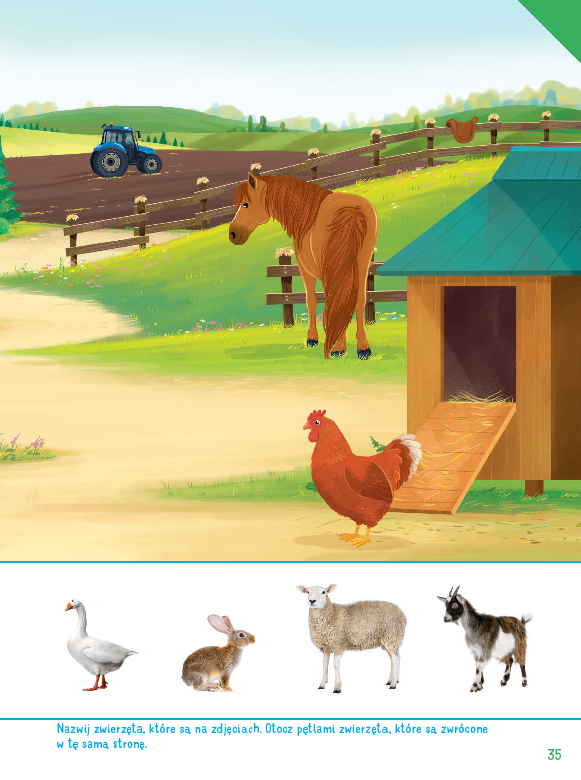 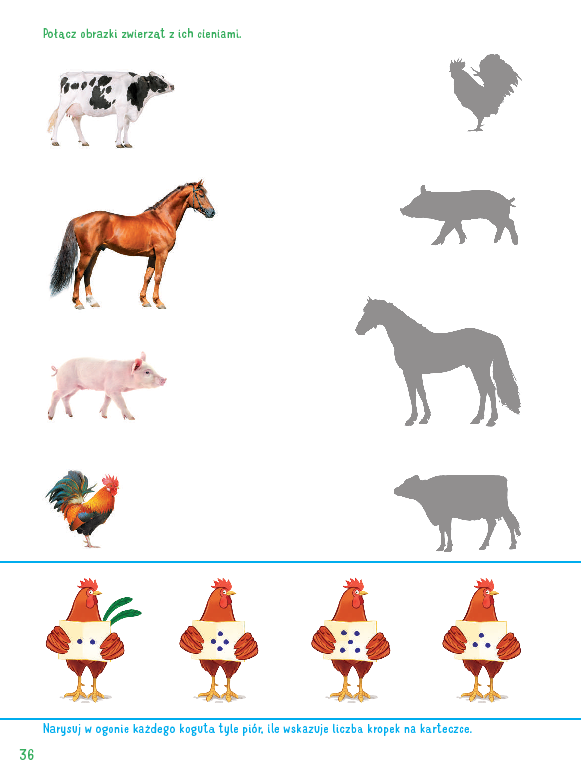 17.04.2020Propozycje prac plastycznych1. Wyprawka plastyczna, karta nr 23 – Wiejski zwierzyniec.Dzieci:− wycinają z karty pracy wszystkie kształty zaznaczone konturami,− składają je i sklejają według instrukcji,− doklejają śwince uszy, a kurczęciu skrzydła i grzebień we właściwych miejscach, zgodnie z instrukcją.2. Kura- praca plastyczna z wykorzystaniem rolki.3. Świnka- praca plastyczna z wykorzystaniem talerzyka papierowego.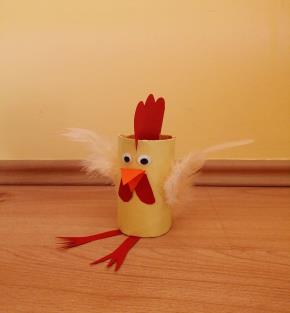 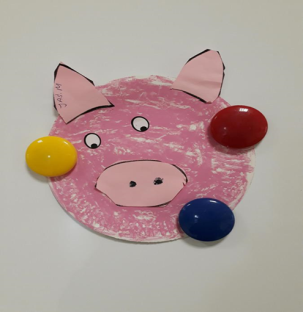 2. Zabawa ruchowa z elementem skoku i podskoku – Kotek na drabinie.Potrzebujemy ułożonych w rzędzie, jedna za drugą – „szczebelków drabiny” np. kolorowych sznurków (może być inna przeszkoda wg uznania i dostępnych materiałów). Przed drabiną ustawiają się dzieci (koty). Przeskakują obunóż ze szczebelka na szczebelek (ze sznurka na sznurek), starając się nie ominąć żadnego z nich.